Профилактика детского травматизма в летний периодЛето - самое любимое время года у детей. Это время положительных эмоций. От хорошего настроения дети начинают больше играть, больше двигаться и больше рисковать. Запретить ребёнку познавать мир невозможно. Дело родителей - подстраховать его, предупредить возможную трагедию. Одним словом быть рядом, и даже на шаг впереди. Летом детский травматизм повышается до 20%. Наибольшее число травм происходит у мальчиков, в 2-3 раза чаще, чем у девочек. В дошкольном возрасте любознательность детей, недостаточность координации движений, отсутствие жизненного опыта, может привести к ожогам от горячей плиты, посуды, пищи, кипятка, пара, утюга, других электроприборов и открытого огня, падению с кровати, окна, стола и ступенек, удушью от мелких предметов (монет, пуговиц, гаек и др.), отравлению бытовыми химическими веществами (моющими жидкостями, отбеливателями, инсектицидами и др.), поражению электрическим током от несправных электроприборов, обнажённых проводов, от втыкания игл, ножей и других металлических предметов в розетки. Родители обязаны предупреждать возможные риски и ограждать детей от них!Ожогов можно избежать. Если строго следить за тем, чтобы во время приёма горячей пищи дети не опрокидывали на себя чашки, тарелки и т.п. С повышенным вниманием и осторожностью переносить посуду с горячей жидкостью в местах квартиры, где внезапно могут появиться дети. Не разрешать детям находиться рядом во время приготовления пищи, мытья посуды, стирки белья, глажки. Прятать в недоступных местах спички, зажигалки, легковоспламеняющиеся жидкости, свечи, бенгальские огни, петарды. Устанавливать плиты достаточно высоко или откручивать ручки конфорок, чтобы дети не могли до них достать.Ядовитые вещества, медикаменты, отбеливатели, кислоты и горючее, например, керосин, яды для крыс и насекомых, ни в коем случае нельзя хранить в бутылках для пищевых продуктов - дети могут по ошибке выпить их. Такие вещества следует держать в плотно закрытых маркированных контейнерах, в недоступном для детей месте.Во избежание различных порезов разбитым стеклом, острыми металлическими предметами. Стеклянные бутылки, ножи, лезвия и ножницы необходимо держать в недоступных для детей местах. Старших детей надо научить осторожному обращению с этими предметами. Объяснять детям, что бросаться камнями и другими острыми предметами, играть с ножами или ножницами очень опасно. Острые металлические предметы, ржавые банки могут стать источником заражения ран. Таких предметов не должно быть на детских игровых площадках.Электрические розетки нужно закрывать, чтобы предотвратить электротравму у ребёнка. Электрические провода должны быть не доступны детям - обнажённые провода предоставляют для них особую опасность.Многочисленная группа травм связана со средствами передвижения - велосипеды, скейтборды, роликовые коньки. Очень важно научить ребёнка безопасному поведению при езде на велосипеде - все эти «игрушки» должны соответствовать возрасту ребёнка, быть исправны и родителям не стоит экономить на экипировке (шлем, наколенники и т.п.). Родители обязаны обучить ребёнка правилам поведения на дороге, в машине и общественном транспорте, а также обеспечить безопасность ребёнка в транспорте. Пользуясь машиной, мотоциклом или велосипедом необходимо максимально соблюдать меры безопасности; дети должны всегда пристёгиваться ремнём безопасности, находиться на специальном сиденье, иметь каску и т.п. Это предохранит ребёнка от серьёзных травм. Как только ребёнок научился ходить, его нужно обучать правильному поведению на дороге. Во избежание несчастных случаев детей нужно учить ходить по тротуарам лицом к автомобильному транспорту. Дети должны знать и соблюдать следующие правила, когда переходят дорогу: остановиться на обочине; посмотреть в обе стороны; перед тем, как переходить дорогу, убедиться, что машин или других транспортных средств на дороге нет; переходя дорогу, держаться за руку взрослого или ребёнка старшего возраста; идти, но ни в коем случае не бежать; переходить дорогу только в установленных местах на зелёный сигнал светофора.Родители должны научить детей правилам поведения на воде и ни на минуту не оставлять ребёнка без присмотра вблизи водоёмов. Нарушение правил поведения на воде при купании и нырянии часто приводит к получению различных травм и даже утоплению. Дети могут утонуть менее чем за две минуты, поэтому, чтобы предотвратить неприятности, их никогда не следует оставлять одних в воде или близ воды, не нырять в малознакомых водоёмах. Нужно закрывать колодцы, ванны, вёдра с водой. Детей нужно учить плавать, начиная с раннего возраста. Дети должны знать, что нельзя плавать без присмотра взрослых.Солнечный травматизм. Случаются солнечные ожоги или даже тепловые удары (перегрев), если дети на солнце находятся без головного убора. Особенно сильно воздействие солнца, когда ребенок играет в воде, так вода обладает отражательными свойствами. Здесь особому риску подвержены рыжеволосые и светлокожие детишки. В средней полосе России наиболее опасное время - с 12 до 16 часов, на юге - с 10 до 16 часов. Необходимо сократить время пребывания на солнце в часы его высокой активности. Наилучшее время для приёма солнечных ванн до 10-11 часов утра и после 17.00 вечера. При пребывании на солнце покрывать голову головным убором.Падение - распространённая причина ушибов, переломов костей, серьёзных травм головы. Чаще всего это падение с высоты: гаражей, заборов, лезут на деревья, открытые люки, самые печальные случаи - это падение из окон. Причём из окон выпадают не только малыши, но и ребята постарше. Их можно предотвратить, если: не разрешать детям лазить в опасных местах, устанавливать ограждения на ступеньках, окнах и балконах. Объяснить ребёнку, почему опасны игры, на строительных площадках, участках, где проводят ремонтные работы, в заброшенных зданиях и т.д.Также к травмам относятся аллергические и токсические реакции от укусов насекомых. Если это пчёлы, то происходит впрыскивание слюны, если это осы, то будет впрыскивание яда и возникнет тяжелейшая реакция на токсины. Если вашего ребёнка атаковали пчёлы, не нужно надеяться на самих себя. Травматологические пункты работают круглосуточно, там вам окажут первую медицинскую помощь, помогут предотвратить нежелательные последствия.Огонь. Открытый огонь привлекает всех деток без исключения. Им очень хочется познать эту стихию, а взрослые боятся, что это знакомство состоится. Вам не удастся убедить малыша, что огонь – это не интересно. Даже если вы будете запрещать ребёнку приближаться к нему, малыш всё равно познакомится с огнём, но уже без вас. Поэтому и вам, и ребёнку будет спокойнее, если вы научите его правилам безопасности и способам тушения огня. Договоритесь с малышом, что подходить к огню он будет только в вашем присутствии. Объясните, что главная опасность костра заключается не в ожогах (обжечься проще у плиты), а в том, что над открытым огнём очень легко потерять контроль, так как пламя может запросто перекинуться от костра на сухую траву и дачный домик. Можете показать в безопасной обстановке, как моментально вспыхивает и сгорает, например, лист бумаги. У всех людей, в том числе и маленьких, есть природный страх перед огнём. Но у людей, в отличие от животных, есть власть над ним. Обязательно держите рядом с костром ведро воды, а в доме – огнетушитель.Опасные растения. Обязательно позаботьтесь о том, чтобы на участке не было ядовитых растений, таких как морозник, безвременник, молочай, аконит, клещевик, борщевник, волчий ягодник, бобовник. Ядовитые вещества содержат олеандр, дурман, майский ландыш, глициния. Помните, что к «агрессивным» относятся растения, которые выделяют много пыльцы, ведь пыльца – один из самых распространённых аллергенов. В этом списке астры, хризантемы, кореопсисы, маргаритки, бархатцы, ноготки, а также ива, сирень, берёза, клён. Даже у младших школьников эти растения могут вызвать серьёзные отравления. Кстати, если даже на вашем дачном участке они не растут, полезно пройтись по дачам соседей (с их разрешения, конечно!) и показать ребёнку, каких растений стоит опасаться.Паразиты. Почти все дети любят пробовать природу на вкус: то яблочко зелёное пожевать, то листик, то травинку. Но мы-то, взрослые, знаем, что это опасно: на природе проще простого подцепить кишечных паразитов. Объясните ребёнку, что в принципе в этом нет ничего плохого (если, конечно, растение не ядовито), но всё, что ему захочется попробовать, нужно обязательно помыть. Следите за тем, чтобы ваш малыш как можно чаще мыл руки, пусть даже через несколько минут он снова испачкается.Страсть к лазанью. Почему-то все дети время от времени стремятся забраться куда-нибудь повыше. Лучший способ обеспечить себе спокойную (а малышу интересную) жизнь – обучить его технике безопасности. Не запрещайте ребёнку лазать по деревьям, а учите его правильно это делать: ставить ноги на ветви как можно ближе к стволу и не забывать о том, что когда-нибудь придётся спускаться. Если у вас есть возможность, попробуйте вместе подняться на крышу. Малыш станет больше вам доверять, узнав, что и взрослым совсем не чуждо желание взглянуть на мир с непривычной высоты и почувствовать небо над самой головой. Попросите ребёнка позвать вас, когда он захочет залезть на дерево, мотивируя это тем, что вам тоже это интересно, - так вы спокойно можете подстраховать юного верхолаза.ТЕХНИКА БЕЗОПАСНОСТИ ДЛЯ МАЛЫШЕЙ.• для деток, которые только научились ходить, нужно постараться максимально обезопасить дачный домик: так же, как и в городской квартире, закрыть розетки заглушками, на углы мебели прикрепить специальные накладки (или хотя бы замотать углы поролоном и закрепить скотчем) и загородить лестницы и подвал, чтобы малыш случайно не упал.• топить печку и жечь костёр нужно очень осторожно, следя за тем, чтобы дым не попал в комнату, где будет спать ребёнок.• храните садовые инструменты в сарае за закрытой дверью, чтобы малыш случайно о них не поранился.• любые ёмкости с водой закрывайте тяжёлыми щитами. Маленькому ребёнку достаточно и миски с водой, чтобы утонуть. В связи с этим же не забывайте и о надувных бассейнах: никогда не оставляйте малыша, играющего с водой, без присмотра.• если вы привезли на дачу маленького ребёнка, на всё время его пребывания забудьте о ядовитых химикатах! Кроме того, следите, чтобы ваше чадо не смогло добраться до ядовитых (чистотел) или колючих (роза, шиповник) растений.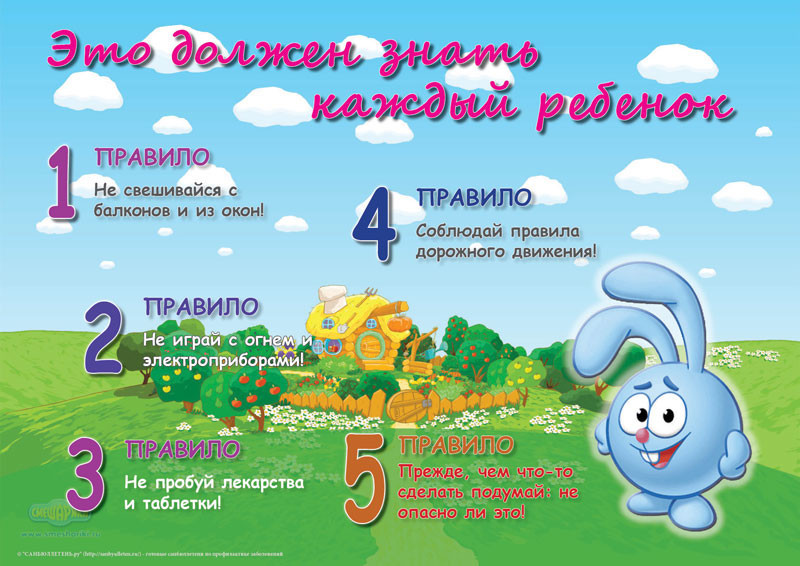 